A1	Benenne die chemischen Elemente, aus denen Eiweiße aufgebaut sind.A2	Eiweiße sind in vielen Nahrungsmitteln enthalten. a)	Zähle Nahrungsmittel auf, die besonders viel Eiweiß enthalten.b)	Erkläre, warum Eiweiß für den Körper so wichtig ist.A3	Das Bild zeigt modellhaft einen Ausschnitt aus der räumlichen Struktur eines Eiweiß-Moleküls.c)	Wodurch kommt die vielfältige und riesige Anzahl unterschiedlicher Proteine zustande? Erkläre.A4	Eine Eiweißlösung in einem Reagenzglas wird über dem Gasbrenner erhitzt. Beschreibe und erkläre, was man dabei beobachten kann.A5	Nenne den Fachbegriff für die Gerinnung von Eiweiß.a)	Wie nennt man solche großen Eiweiß-Moleküle?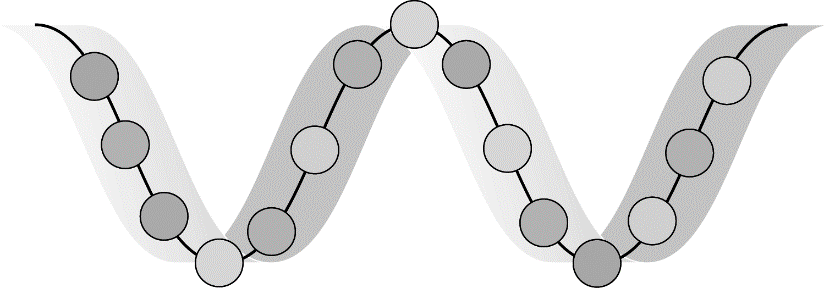 b)	Wie heißen die einzelnen Bausteine (hier: Kreise), aus denen Eiweiß-Moleküle aufgebaut sind?